БОЙОРОК	                                                          РАСПОРЯЖЕНИЕ04 декабрь 2020 йыл                 № 89                    04 декабря 2020 годаВ соответствии с Положением о муниципальной имущественной казне сельского поселения Нижнеташлинский сельсовет муниципального района Шаранский район, утвержденным Решением Совета сельского поселения Нижнеташлинский сельсовет от07.12.2007г. №62, в целях совершенствования системы управления объектами муниципальной собственности:	1. Принять в казну сельского поселения Нижнеташлинский сельсовет муниципального района  Шаранский район Республики Башкортостан:           - домик для хозяйственного инвентаря кладбища с. Новоюзеево               (2,5м *3м) на общую сумму 24850,13 рублей;           -   навесы для уличных колонок в количестве 4 (четыре) штуки на общую сумму 16000,00 рублей;           - дорожные знаки количеством 3(три) штуки ( "Пешеходный переход"- 2 шт. и "Осторожно Дети"- 1 шт.) на общую сумму 9000,00 рублей.         2. Учесть в Казне сельского поселения Нижнеташлинский сельсовет муниципального района  Шаранский район Республики имущество,  указанное в п.1 настоящего распоряжения.         3. Уточнить и учесть в казне сельского поселения Нижнеташлинский сельсовет муниципального района  Шаранский район Республики Башкортостан объекты уличного освещения- светильники в количестве 54 (пятьдесят четыре) штуки общей стоимостью 54000,00 рублей по населенным пунктам:             с. Нижние Ташлы- 29 штук;            с. Верхние Ташлы - 16 штук;  с. Новоюзеево- 9 штук.4.Специалисту  в десятидневный срок представить пакет документов, необходимый для внесения соответствующих изменений в Реестр муниципального имущества муниципального района Шаранский район.	5. Контроль за исполнением настоящего распоряжения оставляю за собой.Глава сельского поселения:                                        Г.С.Гарифуллина БашKортостан  Республикаһы          Шаран районы  Муниципал районыныңТүбәнге Ташлы  ауыл Советы ауылбиләмәһе хакимиәте башлы‰ы          Түбән Ташлы ауылы, тел.(34769) 2-51-49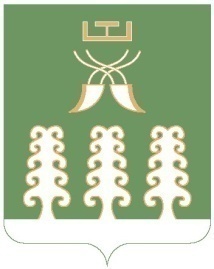 Глава сельского поселенияНижнеташлинский сельсоветМуниципального района Шаранский район Республики Башкортостанс. Нижние Ташлы, тел.(34769) 2-51-49 БашKортостан  Республикаһы          Шаран районы  Муниципал районыныңТүбәнге Ташлы  ауыл Советы ауылбиләмәһе хакимиәте башлы‰ы          Түбән Ташлы ауылы, тел.(34769) 2-51-49Глава сельского поселенияНижнеташлинский сельсоветМуниципального района Шаранский район Республики Башкортостанс. Нижние Ташлы, тел.(34769) 2-51-49 БашKортостан  Республикаһы          Шаран районы  Муниципал районыныңТүбәнге Ташлы  ауыл Советы ауылбиләмәһе хакимиәте башлы‰ы          Түбән Ташлы ауылы, тел.(34769) 2-51-49Глава сельского поселенияНижнеташлинский сельсоветМуниципального района Шаранский район Республики Башкортостанс. Нижние Ташлы, тел.(34769) 2-51-49